Publicado en  el 10/11/2016 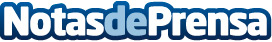 Navarra y la comunidad islámica crean un grupo de trabajo para impulsar la integración social Erradicar conductas islamófobas y facilitar la mediación intercultural y el acceso a los servicios básicos son algunas de las cuestiones tratadas en la primera reuniónDatos de contacto:Nota de prensa publicada en: https://www.notasdeprensa.es/navarra-y-la-comunidad-islamica-crean-un-grupo_1 Categorias: Internacional Telecomunicaciones Navarra Solidaridad y cooperación http://www.notasdeprensa.es